Publicado en Acapulco, Guerrero el 17/06/2024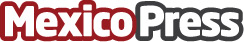 Reconstruye Acapulco: OfficeMax Acapulco se reapertura tras la devastación del Huracán OtisOfficeMax distribuirá más de 100 kits escolares para niños de Acapulco como parte de su compromiso con la educación, la reconstrucción y el apoyo comunitarioDatos de contacto:Luisa SerranoJefa de Prensa5530107998Nota de prensa publicada en: https://www.mexicopress.com.mx/reconstruye-acapulco-officemax-acapulco-se_1 Categorías: Nacional Finanzas Solidaridad y cooperación Guerrero http://www.mexicopress.com.mx